Town of Pembroke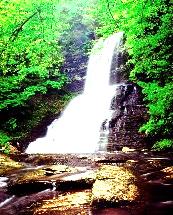 P.O. Box 5    Pembroke, VA 24136     Phone: 540-626-7191Fax: 540-626-5523Gateway to the CascadesLandlord  / Tenant VerificationAs a joint effort with the Town of Pembroke regarding water and sewer utility service provided by the Town. I, ___________________________(Landlord) verify that _____________________________________(Tenant or Tenants) will be renting / leasing my property located at _________________________ in Pembroke, Virginia. The tenant or tenants will occupy these premises beginning on __________________, 20_____, and the lease ends _____________20____.Signed this __________ day of ________________________ 20______.

_________________________________________________
Landlord / Property Owner
______________________________________Phone Number___________________________________________Tenant or Tenants